How to change the IP address: 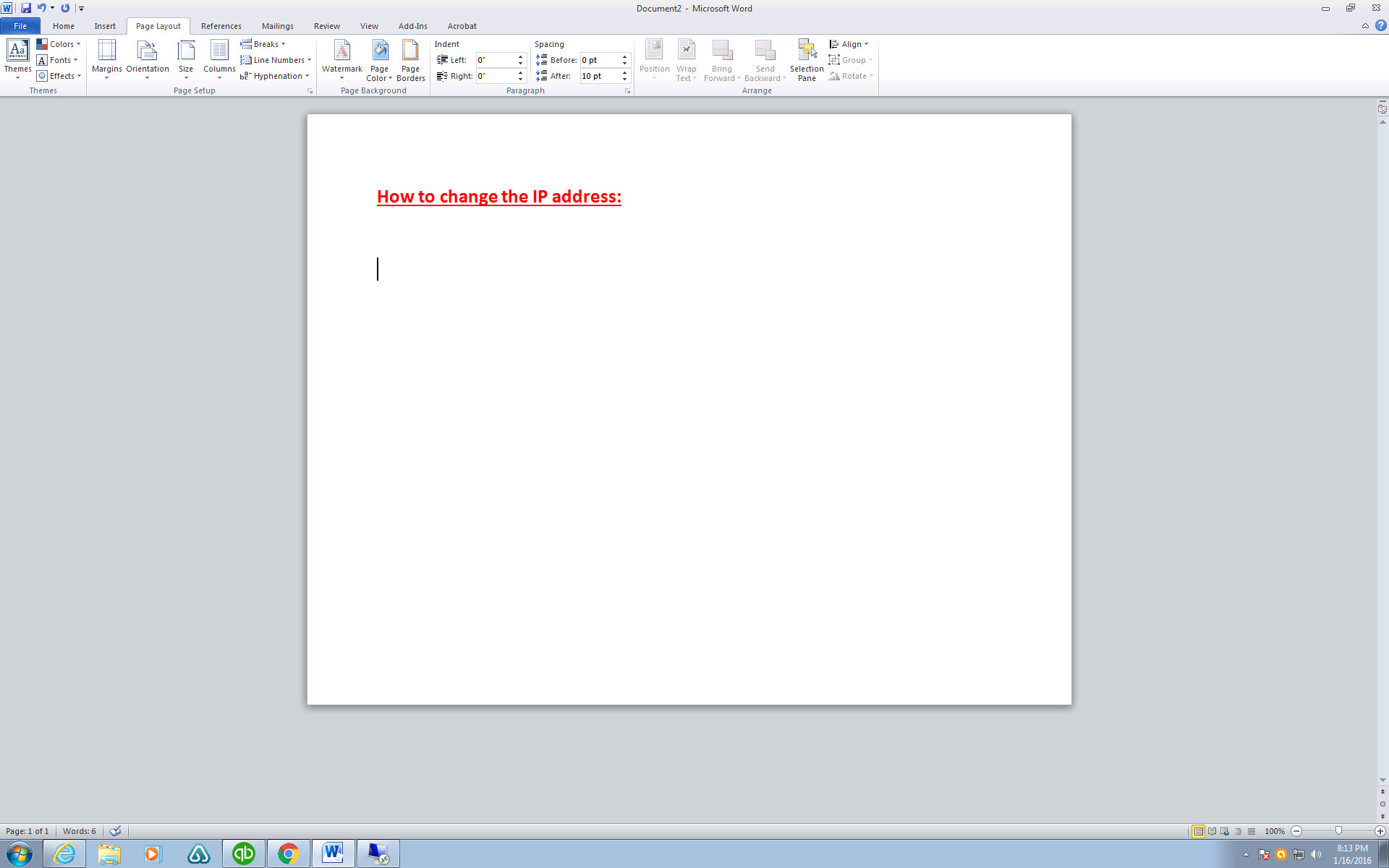 If you do not find this icon, you can go to CONTROL PANEL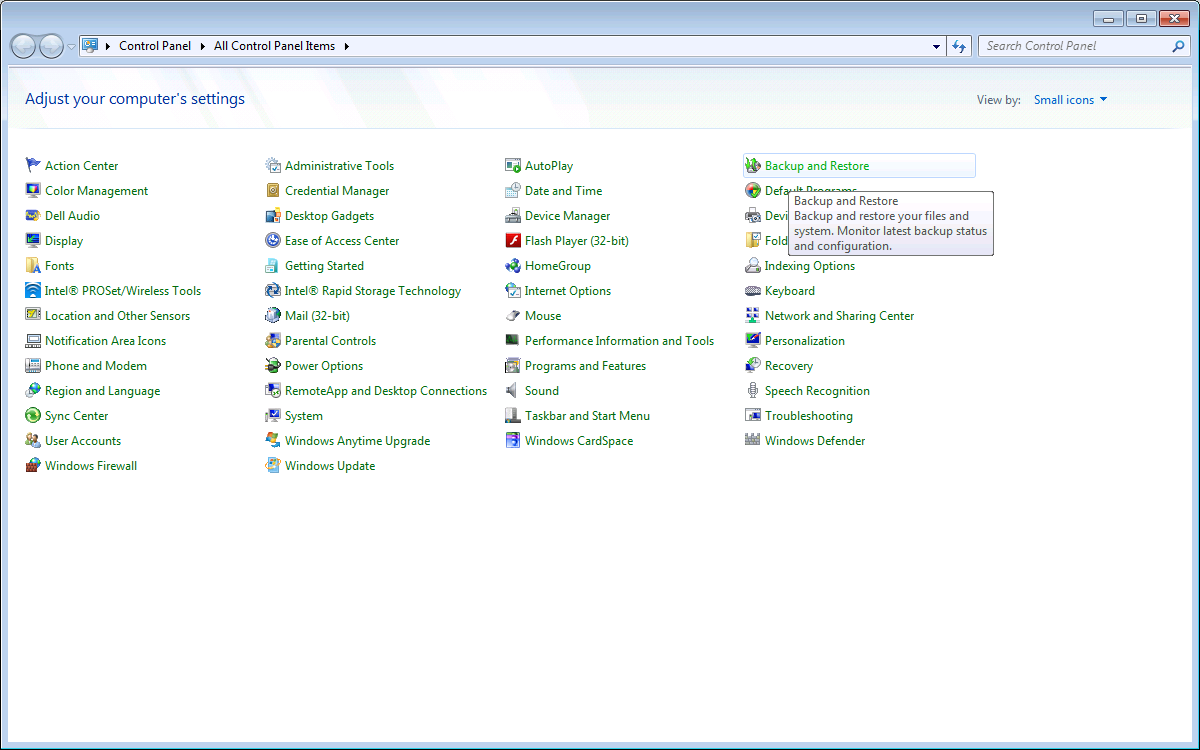 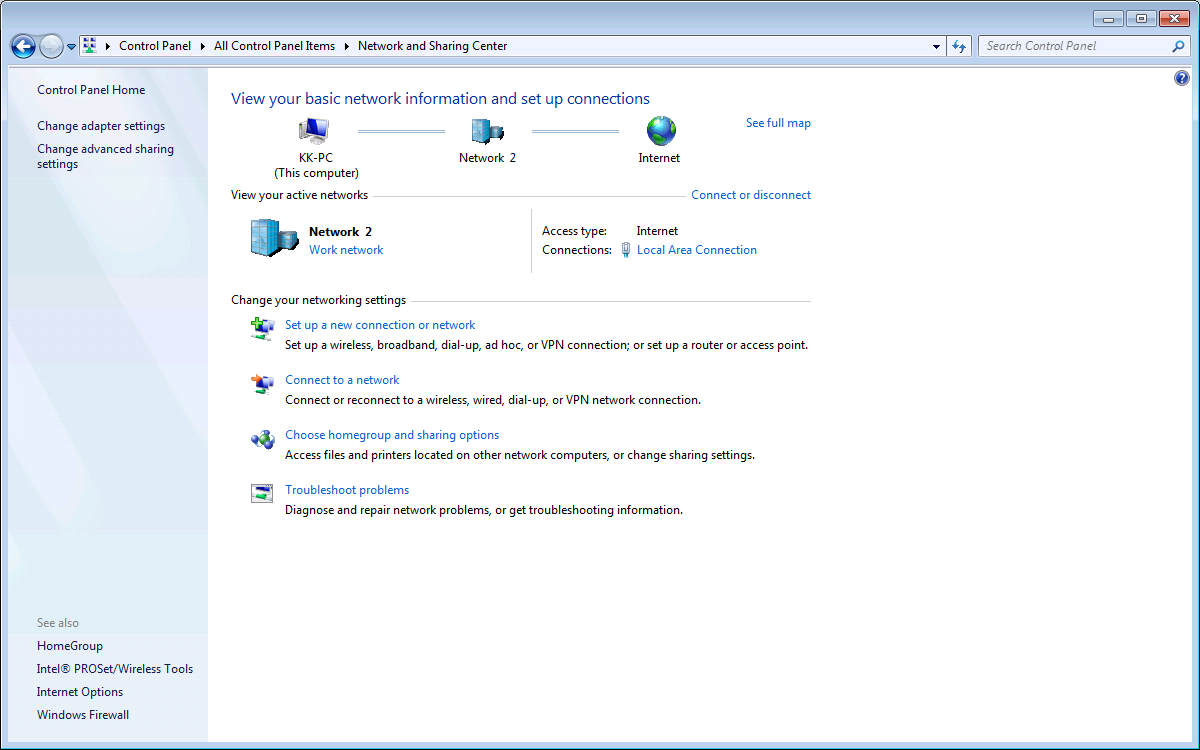 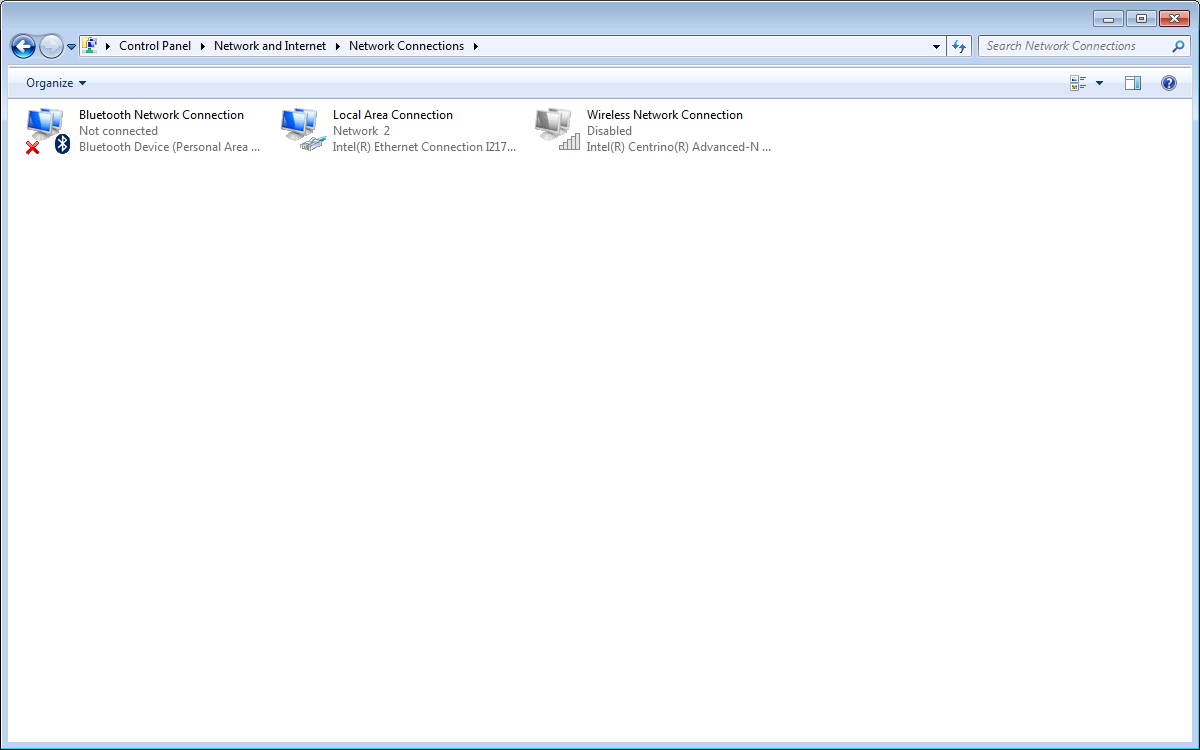 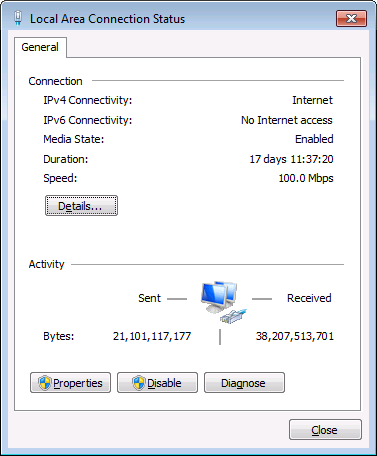 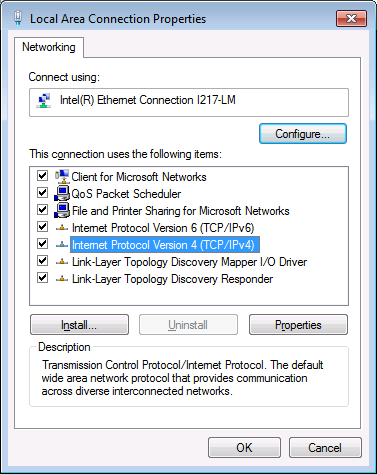 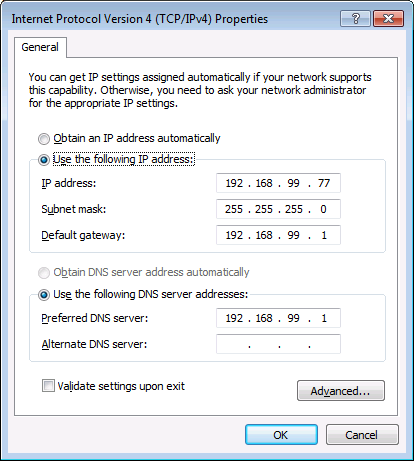 